It’s A B.U.S.I. DaySaturday, October 9, 2021| 10-2 p.m.Battlefield Park| 953 W. Porter St. Jackson, MS 39204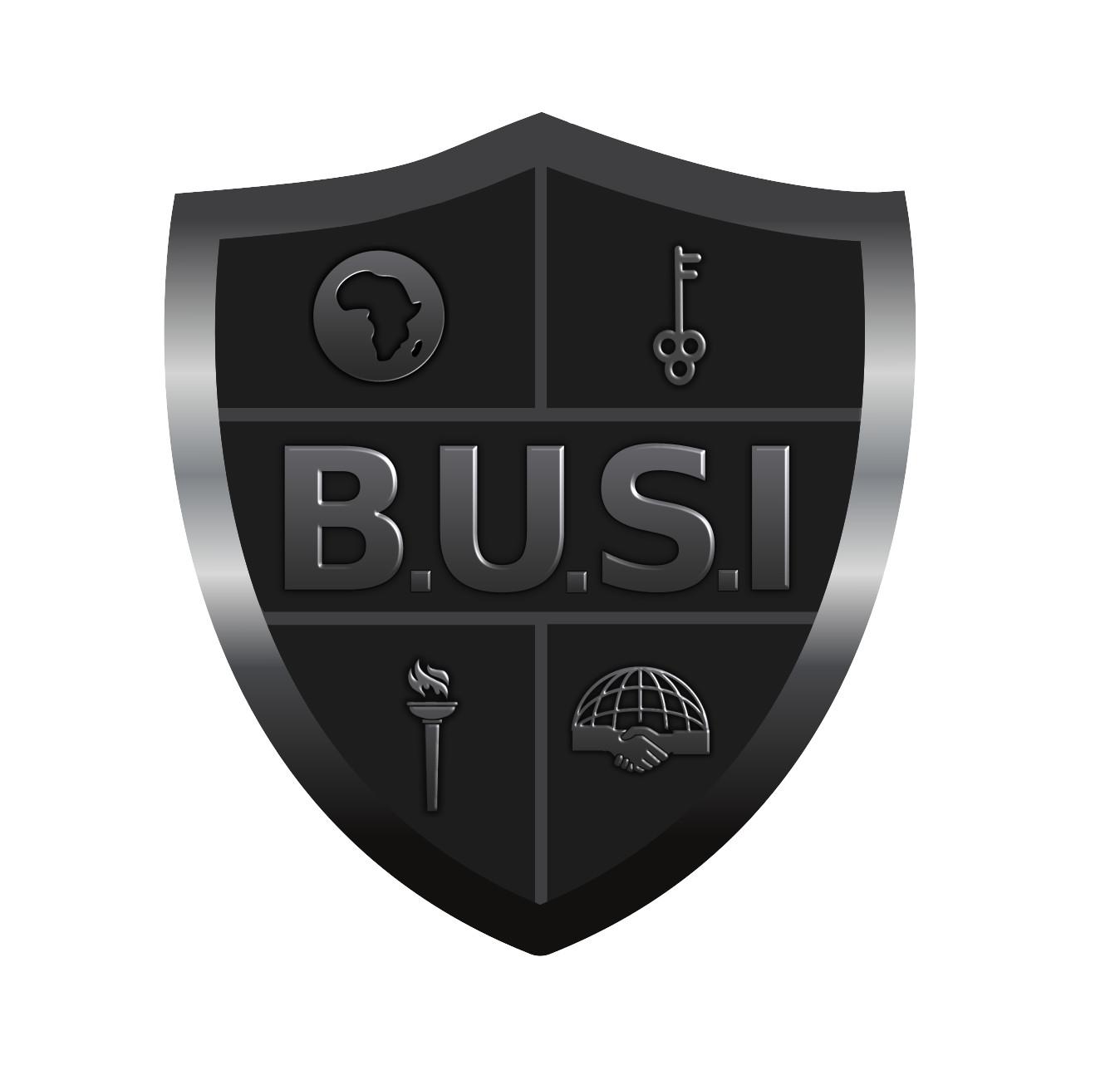 Talent Show Participation FormDEADLINE: October 1, 2021Name of consenting adult ___________________________________________________________________Address _____________________________________________________ City/State/Zip ________________ Cell Phone _________________________________________ Email Address __________________________Best way to contact:  		Call   •    	 Text  •   	Email  •Participants must be younger than age 18. Group performances may include up to 5 participants.PLEASE INDICATE:      Solo Performance   •     Group Performance •Name & Age of Participant(s): __________________________________________________________________________________________________________________________________________________________________________________________________________________________________________________If applicable, what is the name of your group? __________________________________________________Type of act (singing, dancing, etc.) __________________________ Est. time of act ____________  (minutes) Music to be used in performance _____________________________________________________________________________________________			__________________________________Performer #1 Signature					Parent/Guardian #1 Signature________________________________			__________________________________Performer #2 Signature					Parent/Guardian #2 Signature________________________________			__________________________________Performer #3 Signature					Parent/Guardian #3 Signature________________________________			__________________________________Performer #4 Signature					Parent/Guardian #4 Signature________________________________			__________________________________Performer #5 Signature					Parent/Guardian #5 SignaturePLEASE NOTE: We will not offer auditions/rehearsals. We will not offer assistance for set-up.Participants must bring their own music either on CD or phone. Music and performances must be clean, and no longer than 2 minutes. DEADLINE: October 1If you have any question, for more information, or to return form, contact: Rep. Zakiya Summers at (769) 224-0554 (text or call) or at electsummers@gmail.com For more information about B.U.S.I., please visit BUSIconference.org. 